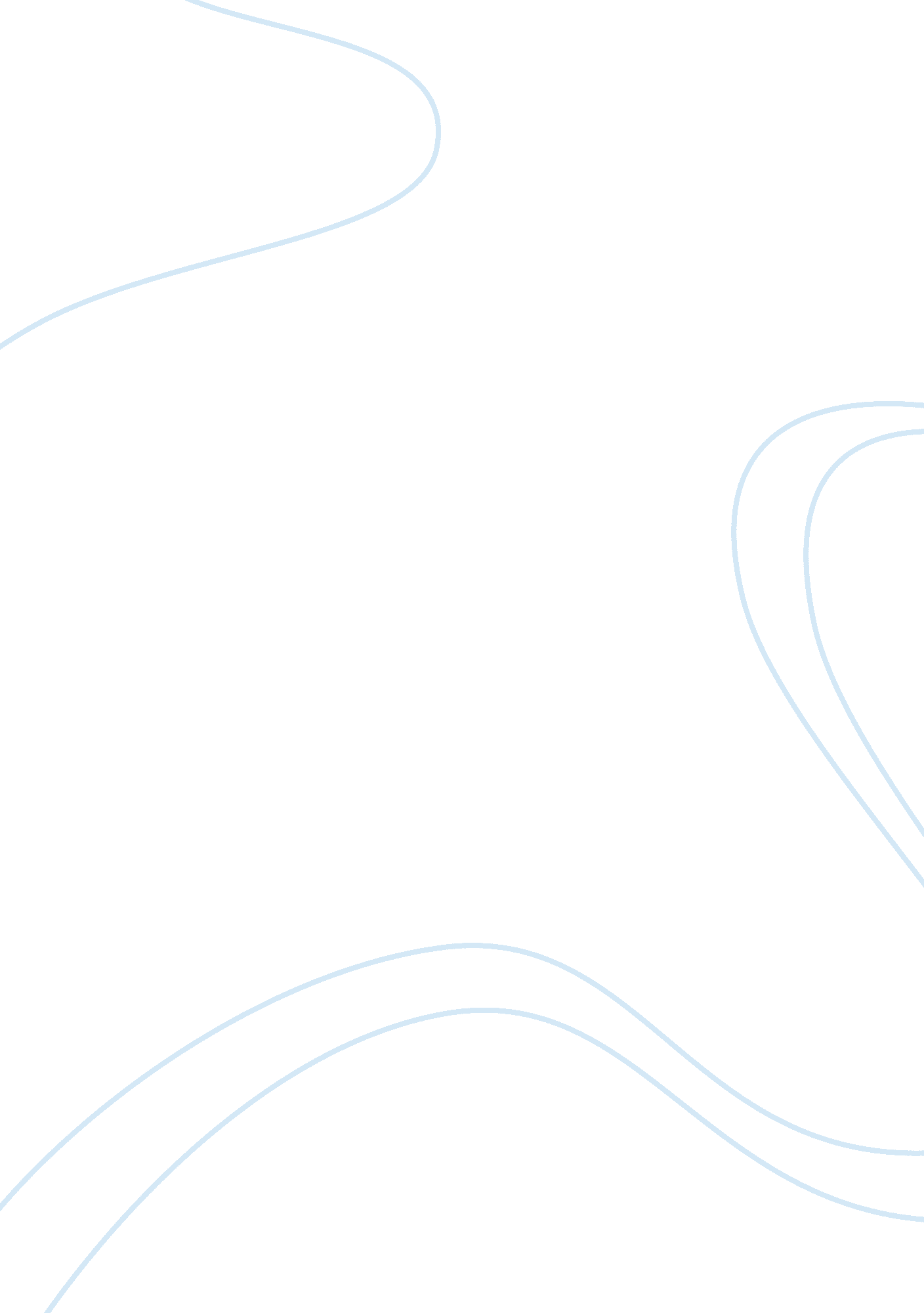 Does this photo prove the loch ness monster is real?Entertainment, Movie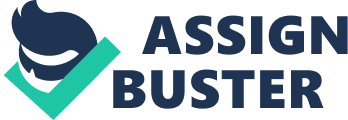 As reported in , this photograph was taken by Ian Bremner, 58, who was driving around the Highlands when he saw something bizarre doing the backstroke in Loch Ness. Bremner, who works at a distillery, told The Scotsman that he was out trying to capture images of red deer, but found a much more sought-after prize in his viewfinder instead. (Note to Bremner: you'll probably have better luck finding deer if you're not pointing your camera into a large body of water.) “ When I saw it on my screen I said ‘ what the hell is that?’" Bremner said. The Loch Ness Monster, as you may know, is a long-necked, one or more humped beast that folks have been searching for since the 1930s. “ I’m normally a bit of a skeptic when it comes to Nessie and I think it’s just something for the tourists," Bremner said, " but I’m starting to think there is something out there." Is it really the fabled monster or a close-up of a garter snake in someone'sswimmingpool? We'll take the whiskey-loving photographer's word that it's the real deal. Happy weekend everyone! 